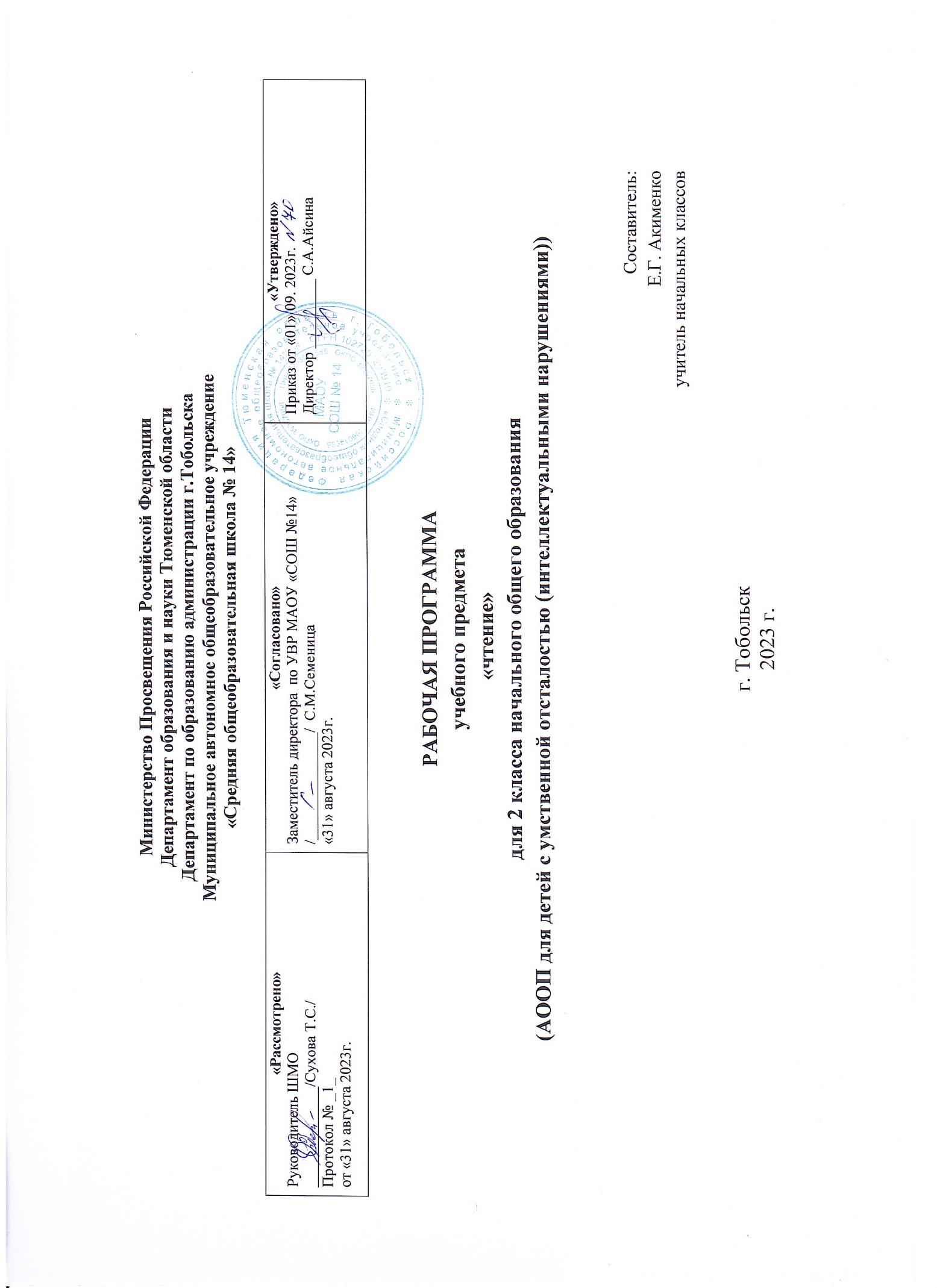 Пояснительная запискаРабочая программа по учебному предмету «Чтение» составлена на основе: - Федеральный закон от 29.12.2012 №273-ФЗ (ред. от 23.07.2013) «Об образовании в Российской Федерации»;- Приказ Министерства просвещения Российской Федерации от 24.11.2022 № 1026 "Об утверждении федеральной адаптированной основной общеобразовательной программы обучающихся с умственной отсталостью (интеллектуальными нарушениями)"; - Санитарных правил CII 2.4.3648-20 «Санптарно-эпидемиологические требования к организациям воспитания и обучения, отдыха и  оздоровления детей и молодежи» от 28.09.2020г.;- Примерной адаптированной основной общеобразовательной программы образования обучающихся с умственной отсталостью (интеллектуальными нарушениями) (вариант 1), одобренной решением федерального учебно-методического объединения по общему образованию (протокол от 22 декабря 2015 г. № 4/15).Учебно-методический комплекс по данному учебному предмету не предусмотрен. Однако на занятиях используется учебно-методический комплекс: Чтение. 1 класс. Учебник для общеобразовательных организаций, реализующих адаптированные основные общеобразовательные программы  А.К. Аксенова, С.В. Комарова, М.И. Шишкова – М.: Просвещение, 2017г.Усвоение содержания учебного предмета «Чтение» и достижение обучающимися результатов изучения в соответствии с требованиями, установленными Федеральным государственным образовательным стандартом образования обучающихся с умственной отсталостью (интеллектуальными нарушениями) общего образования обучающихся с умственной отсталостью (интеллектуальными нарушениями)1-4 классы общего образования и Адаптированной основной общеобразовательной программы обучения для обучающихся с легкой умственной отсталостью (интеллектуальными нарушениями)Учебно-методический комплекс по данному учебному предмету не предусмотрен.Цель обучения по предмету: связана с целью реализации АООП и заключается в создании условий для максимального удовлетворения особых образовательных потребностей обучающихся, обеспечивающих усвоение ими социального и культурного опыта, подготовки их к жизни в современном обществе. Данная цель решается следующие образовательные задачи. - осознание значения чтения для решения социально значимых задач, развития познавательных интересов, воспитания чувства прекрасного, элементарных этических представлений, понятий, чувства долга и правильных жизненных позиций;- формирование и развитие техники чтения, осознанного чтения доступных по содержанию и возрасту литературных текстов;- формирование коммуникативных навыков в процессе чтения литературных произведений.- формировать основы функциональной грамотности на уроке изобразительного искусства с учетом познавательных возможностей учащихся;- развивать навыки применения знаний функциональной грамотности на практике, в повседневной жизнедеятельности.1. Личностные и предметные результаты освоения предметаПредметные результаты Знать:1)осознание себя как гражданина России; формирование чувства гордости за свою Родину, российский народ и историю России; 2) формирование целостного, социально ориентированного взгляда на мир в его органичном единстве природной и социальной частей; 3) формирование уважительного отношения к иному мнению, истории и культуре других народов; 4)развитие адекватных представлений о собственных возможностях, о насущно необходимом жизнеобеспечении;5)овладение начальными навыками адаптации в динамично изменяющемся и развивающемся мире; 6)овладение социально-бытовыми умениями, используемыми в повседневной жизни; 7)владение навыками коммуникации и принятыми ритуалами социального взаимодействия;8)способность к осмыслению и дифференциации картины мира, ее временно-пространственной организации;9)способность к осмыслению социального окружения, своего места в нем, принятие соответствующих возрасту ценностей и социальных ролей;10)принятие и освоение социальной роли обучающегося, формирование и развитие социально значимых мотивов учебной деятельности; 11)развитие навыков сотрудничества со взрослыми и сверстниками в разных социальных ситуациях; 12)формирование эстетических потребностей, ценностей и чувств; 13)развитие этических чувств, доброжелательности и эмоционально-нравственной отзывчивости, понимания и сопереживания чувствам других людей.Личностные результаты:предполагает оценку продвижения обучающихся в овладении социальными (жизненными) компетенциями, которые в результате составляют основу результатов.Результаты формирования базовых учебных действийРегулятивные УД:- умение входить и выходить из учебного помещения со звонком;- ориентироваться в пространстве класса (зала, учебного помещения);- пользоваться учебной мебелью;- адекватно использовать ритуалы школьного поведения (поднимать руку, вставать и выходить из-за парты и т.д.);- работать с учебными принадлежностями и организовывать рабочее место;- передвигаться по школе, находить свой класс, другие необходимые помещения;- принимать цели и произвольно включаться в деятельность, следовать предложенному плану и работать в общем темпе;- активно участвовать в деятельности, контролировать и оценивать свои действия и действия одноклассников;- соотносить свои действия и их результаты с заданными образцами, принимать оценку деятельности, оценивать ее с учетом предложенных критериев, корректировать свою деятельность с учетом выявленных недочетов.Познавательные УД:- умение выделять существенные, общие и отличительные свойства предметов;- устанавливать видо-родовые отношения предметов;- делать простейшие обобщения, сравнивать, классифицировать на наглядном материале;- пользоваться знаками, символами, предметами-заместителями;- читать; писать; выполнять арифметические действия;- наблюдать;- работать с информацией (понимать изображение, текст, устное высказывание, элементарное схематическое изображение, таблицу, предъявленные на бумажных и электронных и других носителях).Коммуникативные УД:- вступать в контакт и работать в коллективе (учитель - ученик, ученик – ученик, ученик – класс, учитель-класс);- использовать принятые ритуалы социального взаимодействия с одноклассниками и учителем;- обращаться за помощью и принимать помощь;- слушать и понимать инструкцию к учебному заданию в разных видах деятельности и быту;- сотрудничать с взрослыми и сверстниками в разных социальных ситуациях;- доброжелательно относиться, сопереживать, конструктивно взаимодействовать с людьми;- договариваться и изменять свое поведение с учетом поведения других участников спорной ситуации.2. Общая характеристика учебного процессаДля чтения во 2  классе подбираются доступные для детей произведения устного народного творчества, рассказы и сказки русских и зарубежных писателей. Тематика произведений для чтения подобрана с учётом максимального развития познавательных интересов детей, расширения их кругозора, воспитания нравственных качеств, необходимых для самостоятельной жизни в обществе. Учащиеся читают произведения устного народного творчества (сказки, загадки), небольшие по объёму стихотворения и рассказы русских и зарубежных авторов на темы, связанные с жизнью и бытом детей, с окружающей их природой, на темы, описывающие простейшие морально-этические ситуации. В основе расположения произведений в книгах для чтения лежит тематический принцип. В каждом последующем году продолжается и расширяется заявленная в предыдущем классе тематика, тем самым обеспечивается концентричность расположения учебного материала, создающая условия для пошагового расширения знаний и представлений, для регулярного повторения ранее усвоенных тем. Технология обучения по данной программе предполагает, что учащиеся, отстающие от одноклассников в усвоении знаний, должны участвовать во фронтальной работе вместе со всем классом (повторять ответы на вопросы, объяснения за учителем или сильным учеником по наводящим вопросам, пересказывать по упрощенному плану и т. д.). Для самостоятельного выполнения этим учащимся предлагаются облегченные варианты заданий. Перевод учащихся на обучение со сниженным уровнем требований осуществляется после проведения индивидуальной работы с использованием специальных методических приёмов. Постоянное внимание уделяется формированию навыка правильного чтения, которым учащиеся с ОВЗ в силу особенностей психического развития овладевают с большим трудом, что затрудняет понимание содержания прочитанного и тормозит развитие темпа чтения. Дети знакомятся с выразительностью речи, учатся соблюдать при чтении интонацию в соответствии со знаками препинания. Усвоение содержания читаемого осуществляется в процессе анализа произведений. При этом очень важна система работы по установлению причинноследственных связей и закономерностей, так как этот вид деятельности имеет огромное коррекционное значение. Особое внимание уделяется работе с иллюстративным материалом как одним из эффективных средств формирования познавательной деятельности учащихся и коррекции недостатков их развития. Развитие устной речи большое внимание на уроках чтения уделяется развитию связной устной речи. Учащиеся овладевают правильным, полным и последовательным пересказом в процессе систематической работы, направленной на понимание содержания произведений, обогащение и уточнение словарного запаса, обучение правильному построению предложений, и в процессе упражнений в воспроизведении прочитанного. С этой целью в зависимости от сложности текста используются вопросы, готовый или коллективно составленный план, картинный план. Совершенствование техники чтения осуществляется последовательно на каждом году обучения. Постоянное внимание уделяется формированию навыка правильного чтения, которым дети с нарушением интеллекта овладевают с большим трудом в силу особенностей психического развития, что затрудняет понимание содержания прочитанного и тормозит развитие темпа чтения. Переход на более совершенные способы чтения вслух осуществляется постепенно и проходит ряд этапов от аналитического (слогового) чтения к синтетическому (целым словом). Усвоение содержания читаемого осуществляется в процессе анализа произведения, направленного на выяснение информации, заложенной в тексте, смысловых связей между описанными событиями и действиями героев. Такая работа обеспечивается подбором текстов, соответствующих интересам учащихся, и целенаправленными вопросами учителя. Формы обучения:  коллективные;  индивидуальные;  групповые;  фронтальные Основные методы обучения  наблюдение;  беседа;  объяснение;  повторение;  сравнение;  работа с учебником;  дидактические игры; Технологии обучения:  дифференцированное обучение  личностно - ориентированное обучение.3.Описание места учебного предмета в учебном плане«Чтение» в учебном плане В соответствии с ФГОС образования обучающихся с умственной отсталостью (интеллектуальными нарушениями) дисциплина «Чтение» входит в образовательную область «Язык и речевая практика». Рабочая программа по предмету «Чтение» во 2 классе рассчитана на 136 часов в год в соответствии с учебным планом школы (4 часа в неделю, 34 учебных недель).4. Описание ценностных ориентиров содержания учебного предметаЦенностные ориентиры начального образования конкретизируют личностный, социальный и государственный заказ системе образования, выраженный в Требованиях к результатам освоения основной образовательной программы, и отражают следующие целевые установки системы начального общего образования: формирование основ гражданской идентичности личности на базе: — чувства сопричастности и гордости за свою Родину, народ и историю, осознания ответственности человека за благосостояние общества; — восприятия мира как единого и целостного при разнообразии культур, национальностей, религий; уважения истории и культуры каждого народа; ·формирование психологических условий развития общения, сотрудничества на основе: — доброжелательности, доверия и внимания к людям, готовности к сотрудничеству и дружбе, оказанию помощи тем, кто в ней нуждается; — уважения к окружающим — умения слушать и слышать партнёра, признавать право каждого на собственное мнение и принимать решения с учётом позиций всех участников; ·развитие ценностно-смысловой сферы личности на основе общечеловеческих принципов нравственности и гуманизма: – принятия и уважения ценностей семьи и образовательного учреждения, коллектива и общества и стремления следовать им; – ориентации в нравственном содержании и смысле как собственных поступков, так и поступков окружающих людей, развития этических чувств (стыда, вины, совести) как регуляторов морального поведения; – формирования эстетических чувств и чувства прекрасного через знакомство с национальной, отечественной и мировой художественной культурой; ·развитие умения учиться как первого шага к самообразованию и самовоспитанию, а именно: – развитие широких познавательных интересов, инициативы и любознательности, мотивов познания и творчества;       – формирование умения учиться и способности к организации своей деятельности (планированию, контролю, оценке); ·развитие самостоятельности, инициативы и ответственности личности как условия её самоактуализации: – формирование самоуважения и эмоционально-положительного отношения к себе, готовности открыто выражать и отстаивать свою позицию, критичности к своим поступкам и умения адекватно их оценивать; – развитие готовности к самостоятельным поступкам и действиям, ответственности за их результаты; – формирование целеустремлённости и настойчивости в достижении целей, готовности к преодолению трудностей и жизненного оптимизма; – формирование умения противостоять действиям и влияниям, представляющим угрозу жизни, здоровью, безопасности личности и общества, в пределах своих возможностей, в частности проявлять избирательность к информации, уважать частную жизнь и результаты труда других людей. Реализация ценностных ориентиров общего образования в единстве процессов обучения и воспитания, познавательного и личностного развития обучающихся на основе формирования общих учебных умений, обобщённых способов действия обеспечивает высокую эффективность решения жизненных задач и возможность саморазвития обучающихся.5. Личностные и предметные результаты освоения учебного предмета Личностные результаты  Осознание себя как ученика, заинтересованного посещением школы, обучением, занятиями, как члена семьи, одноклассника, друга.  Способность к осмыслению социального окружения, своего места в нем, принятие соответствующих возрасту ценностей и социальных ролей.  Положительное отношение к окружающей действительности, готовность к организации взаимодействия с ней и эстетическому ее восприятию.  Самостоятельность в выполнении учебных заданий, поручений.  Ценить и принимать следующие базовые ценности «добро», «природа», «семья».  Воспитывать уважение к своей семье, к своим родственникам, любовь к родителям.  Оценивать жизненные ситуации с точки зрения общечеловеческих норм (плохо и хорошо).  Знакомить с профессиями учитель, воспитатель, повар, строитель, швея, плотник. Предметные результаты Минимальный уровень: • осознанное и правильное чтение текста вслух и про себя целыми словами; • ответы на вопросы учителя по прочитанному тексту; • определение основной мысли текста после предварительного его анализа; • использовать знако-символические средства с помощью учителя; • участие в коллективной работе по оценке поступков героев и событий; • пересказ текста по частям с опорой на вопросы учителя, картинный план или иллюстрацию; Достаточный уровень: • чтение текста вслух целыми словами с соблюдением пауз, с соответствующим тоном голоса и темпом речи; • ответы на вопросы учителя по прочитанному тексту; • определение основной мысли текста после предварительного его анализа; • чтение текста молча с выполнением заданий учителя; • определение главных действующих лиц произведения; элементарная оценка их поступков; • чтение диалогов по ролям с использованием некоторых средств устной выразительности (после предварительного разбора); • пересказ текста полностью и выборочно; • выразительное чтение наизусть 7-8 стихотворений.6.Содержание учебного предмета 7. Основные виды деятельности учащихся на урокеСуществует множество видов деятельности обучающихся на уроке, однако педагоги чаще всего используют лишь некоторые, наиболее привычные, отработанные.Виды читательской деятельностиАудированиеУмение адекватно воспринимать на слух звучащую речь: чтение текста вслух учителем и одноклассниками, высказывания собеседников, адресованные себе вопросы. Понимание смысла звучащей речи:выделение ее цели и смысловых доминант, удержание обсуждаемого аспекта, способность отвечать на вопросы по ее содержанию и задавать собственные вопросы.Чтение вслухУкрепление мотива чтения как основы для перехода от слогового чтения к чтению целыми словами, а также постепенного увеличения скорости чтения. Формирование мотива читать вслух в процессе чтения по ролям и чтения по цепочке, а также участия в инсценировках и драматизациях. Освоение особенностей выразительного чтения (от чтения отдельных предложений с интонационным выделением знаков препинания на начальном этапе до понимания не только сюжетных, но и жанровых требований и ограничений самого читаемого текста и осознанный выбор подходящих к случаю интонации, тона, пауз, логических ударений).Чтение про себяУмение самостоятельно читать текст небольшого объема с разными целями: для составления общего впечатления в рамках ознакомительного чтения; для составления общего представления о содержании отдельных глав учебника, детских книг и популярных детских журналов в рамках просмотрового чтения; для привлечения уже пройденного материала в новый контекст в рамках повторного просмотрового чтения; для выяснения существенных подробностей текста в рамках изучающего чтения. Умение находить в изучаемом тексте необходимые сведения, а также умение находить в словарях нужные словарные статьи и извлекать из них требуемую информацию в рамках выборочного чтения.ГоворениеОсвоение разновидностей монологического высказывания: в форме краткого или развернутого ответа на вопрос; в форме передачи собственных впечатлений от текста или живописного произведения, а также передачи жизненных наблюдений и впечатлений; в форме доказательного суждения с опорой на текст (зачитывание нужного места в тексте). Освоение особенностей диалогического общения: умение слушать высказывания собеседника и выражать к ним свое отношение (согласие/несогласие). Умение спорить, опираясь на содержание текста, а не на собственные эмоции.Этическая сторона диалогического общения — использование норм речевого этикета и воспитание сострадательного отношения к проигравшей в споре стороне — рассматривается системно на занятиях по развитию речи в рамках уроков русского языка.Письмо (культура письменной речи)Практическое освоение различных видов текста (текст-повествование, текст-описание,текст-рассуждение) в форме мини-сочинений; краткие сочинения по личным наблюдениям и впечатлениям; сочинения по живописным произведениям; письменное составление аннотаций к отдельным произведениям и сборникам произведений; использование в письменной речи средств художественной выразительности (сравнений, олицетворений, синонимов, антонимовРабота с текстом художественного произведенияАнализ заголовка в целях прогнозирования содержания текста и повторный анализ заголовка после прочтения текста. Аспектный анализ текста (через систему вопросов и заданий), определение его эмоционально-смысловых доминант (основная мысль в басне, главные переживания в лирическом стихотворении, противоположные позиции героев и авторский вывод в рассказе, основная интонация в колыбельной песне, былине, гимне и т. д.). Определение особенностей построения текста, выделение ключевых действующих лиц, выявление средств художественной выразительности. Умение определить характер героя (через его словесный портрет, анализ поступков, речевое поведение, через авторский комментарий), проследить развитие характера героя во времени, реконструировать мотивы его поступков; сравнительный анализ поведения разных героев и способность выработать собственную оценку их поведения. Работа с учебными и научно-популярными текстамиОбучение структурированию научно-популярного и учебного текстов, выделению в тексте отдельных частей, ключевых слов, составлению плана пересказаФормирование библиографической культурыУмение пользоваться аппаратом учебника (страницей «Содержание» или «Оглавление», системой условных обозначений), навыки работы с дополнительными текстами и иллюстрациями. Представление о книге-сборнике, книге-произведении, о периодической печати, о справочной литературе.Чтобы повысить мотивацию детей к приобретению новых знаний и качество обучения в целом, спектр видов деятельности можно постоянно расширять.8.Описание материально-технического обеспечения образовательного процесса интерактивная доска (12)- мультимедиа проектор- персональный компьютер- документ-камера- дидактические материалы- принтерКалендарно-тематический план по предмету «Чтение» 2 класс.Класс Освоение учебного предмета  Содержание 2 классПодготовка к усвоению грамотыПодготовку к усвоению первоначальных навыков чтения:- развитие слухового внимания, фонематического слуха;- элементарный звуковой анализ;- совершенствование произносительной стороны речи;- формирование первоначальных языковых понятий: «слово», «предложение»; часть слова - «слог» (без называния термина), «звуки»;- деление слов на части;- выделение на слух некоторых звуков;- определение наличия/отсутствия звука в слове на слух. Подготовку к усвоению первоначальных навыков письма:- развитие зрительного восприятия и пространственной ориентировки на плоскости листа;- совершенствование и развитие мелкой моторики пальцев рук;- усвоение гигиенических правил письма. Речевое развитие:- понимание обращенной речи;- выполнение несложных словесных инструкций;- называние предметов, подбор слов, характеризующих их по основным свойствам (цвету, форме, размеру, вкусу, материалу), подбор обобщающих слов к группе предметов, объединенных по определенному признаку;- обогащение словарного запаса за счет слов, относящихся к различным грамматическим категориям;- активизация словаря;- составление нераспространенных и простых распространенных предложений (из 3-4 слов) на основе различных опор (совершаемого действия, простой сюжетной картинки, наблюдению и т.д.);- расширение арсенала языковых средств, необходимых для вербального общения;- формирование элементарных коммуникативных навыков диалогической речи: ответы на вопросы собеседника на темы, близкие личному опыту, на основе предметно-практической деятельности, наблюдений за окружающей действительностью, выражение своей просьбы и желания и т.п.;-  слушание сказок и рассказов в устном изложении учителя, ответы на вопросы по содержанию прослушанного текста;- рассказывание сказки с помощью учителя с опорой на наглядность;- разучивание коротких стихотворений с голоса учителя.Развитие зрительного восприятия и пространственной ориентировкиРазличение и называние шести основных цветов (красный, синий, желтый, зеленый, белый, черный), их последовательное введение. Выкладывание и называние цветных полосок по показу учителя. Различение коротких и длинных полосок. Составление из цветных коротких и длинных полосок по образцу схематического изображения знакомых предметов. Выкладывание по образцу из полосок (ниточек) различного цвета и величины прописных буквенных знаков печатного шрифта (А, У, М, О, Х, С, Н) без их называния.Знакомство и последовательное введение простейших геометрических фигур (квадрат, треугольник, круг). Подбор одинаковых фигур разного цвета или разной величины. Составление по образцу комбинаций из разных фигур разного цвета (сначала из двух фигур, потом - трех). Выкладывание из геометрических фигур конфигураций знакомых предметов. Показ и называние предметов, их изображений в заданном порядке (2 - 3 предмета) слева направо. Узнавание предмета по его части, составление предмета из частей в сопровождении речи. Складывание и раскладывание матрешки. Выкладывание из кубиков (4 кубика) картинки по образцу. Исключение лишнего предмета из ряда предложенных (2 - 3) по заданной характеристике:	цвету,	форме,	величине. Рисование, лепка, конструирование,легоконструирование, дидактические игры, игрушки, мозаика, предметные картинки, счетный материал, природный материал, геометрические формы и фигуры.Развитие слухового внимания, фонематического слуха и элементарного звукового анализа.Различение звуков окружающей действительности, их узнавание (шуршание листьев под ногами, шум ветра, дождя и др.). Использование игровых упражнений на определение источника звука (кто позвал?), направления звука (отгадай, где пищит мышка), силы звука (найди спрятанный предмет, ориентируясь на силу хлопков) и т.д. Дифференциация неречевых звуков: различные и сходные звуки: звон маленького колокольчика и большого колокольчика, шуршание толстой и тонкой бумаги, тихие шаги и топот, писк большой или маленькой резиновой игрушки и т.д.Имитация голосов животных: кто как голос подает, узнавание животного по имитации голоса: корова - му, собака - ав и др. Соотнесение звуков окружающего мира с речевыми звуками: как звенит комар, воет ветер, жужжит жук и др.Работа над звукопроизношениемВыполнение артикуляционных упражнений и дыхательной гимнастики. Подражание речи учителя; соотнесение звуков с реальным объектом; заучивание и четкое, правильное произнесение вслух слов, предложений, пословиц, строчек из стихотворений и т.п.СловоПрактическое знакомство со словом (назови предметы, повтори все слова и др.). Фиксация слова условно-графическим изображением (черта черного цвета). «Чтение» зафиксированных слов, их соотнесение с конкретными предметами. Четкое различение предмета и слова (где предмет, а где записано слово?) Называние окружающих предметов, предметов на картинке, запись слов условно-графической схемой. Дифференциация сходных по звучанию слов (раз-два-три, без ошибок повтори: дом - дым, мишка - миска, Боря - Поля) с показом предметов или их изображений. Выделение слов из ряда предложенных на слух (2 - 3 слова) с фиксацией каждого слова картинкой и схемой. «Чтение» слов.ПредложениеПрактическое знакомство с предложением на основе демонстрации действий: Маша пишет. Коля читает. Фиксация предложения условно-графическим изображением. Составление предложений из 2 слов, далее из 3 по подобию с опорой на картинку (Бабушка читает. Девочка читает. Мальчик читает; Девочка читает. Девочка рисует, Девочка спит). Составление схем предложений (длинная полоска черного цвета с вертикальной чертой в начале и точкой в конце). «Чтение» каждого предложения.Деление предложения на слова, их фиксация условно-графической схемой и последующее «чтение» предложения. После того как у учащихся будет сформировано представление о предложении, их внимание обращается на возможность деления предложения на отдельные слова, что находит отражение в условно-графическом изображении. Черные короткие полоски под схемой предложения — слова, входящие в данное предложение.Различение сходных предложений, сказанных учителем, показ ситуации на картинке: У маленькой Веры машина. У маленького Игоря тоже машина. Катя держит мишку. Катя держит кошку.После успешного формирования практических представлений о предложении и слове как разных единицах речи, двухуровневая схема предложения «сворачивается», в ней сразу обозначаются входящие в предложение слова, а вертикальная черта на месте первого слова и точка в конце сохраняются, как и в предыдущем варианте схемы.Часть слова (слог)Деление двусложных слов на части (А - ня, О - ля, Ви - тя). Игровые упражнения на произнесение слов по слогам в сопровождении хлопков, шагов, музыкальных инструментов (бубна, барабана). Фиксация части слов (слогов) условно-графическим изображением. «Чтение» слов по слогам с опорой на картинку и условно - графическую схему.Дифференциация сходных слогов: ма - мо, со - су, ма - на, ва - фа, бо - по, ту - ду и т.д.БукваФормирование зрительных эталонов букв на основе их восприятия в виде целостных нерасчлененных структур (без называния буквы и соотнесения ее со звуком): А, У, М, О, Х, С, Н.Нахождение предъявляемой буквы среди других букв, наложение одинаковых букв друг на друга, объединение одинаковых букв, разных по размеру, складывание предъявленной буквы из палочек, полосок. При правильном назывании букв, учитель поощряет школьников, но не обязывает их запомнить название буквы.Звук и букваПечатание прописных букв: А, У, М, О, Х, С, Н и соотнесение их со звуком. Обозначение звука соответствующей буквой. Фиксация буквой начального звука в схеме слов при назывании предметных картинок. Чтение букв, выделение знакомой буквы среди других.СлогОбразование и чтение слогов с изученными согласными в данной последовательности: слог, состоящий из одной гласной в словах (а - у, у - а), закрытые двубуквенные слоги (ам, ум); открытые двубуквенные слоги (ма, му). Дифференциация сходных звуков в слогах: ам - ан, ма - на, ха - хо. Термин «слог» не используется, используется понятие «часть слова».СловоЧтение слов, состоящих из двух слогов с изученными слоговыми структурами: ма - ма, му - ха, у - ха и др. Составление слов из заданных слогов с опорой на картинку, дополнение слога до слова одним из двух предложенных слогов (с опорой на картинку).ЗвукАртикуляционная гимнастика с игровыми заданиями. Дыхательные упражнения в игре: покатай ватный шарик, назови на одном выдохе игрушки на столе (2 - 3) и др. Отработка четкого и выразительного произношения на материале коротких стихотворений, потешек, чистоговорок вместе с учителем. Дифференциация сходных звуков. Использование игровых приемов. Развитие умения слышать заданный звук в ряду других звуков. Выделение на слух часто повторяющегося звука при акцентированном его произнесении учителем (в двустишии, чистоговорке). Обозначение звука условным значком (белым квадратиком). Подбор слов, начинающихся с заданного звука, с опорой на натуральные предметы или картинки. Развитие моторных уменийПравильное расположение учебных принадлежностей при письме. Развитие умения держать карандаш, ручку. Пальчиковая гимнастика для развития и координации движений кисти руки, пальцев: сжимание и разжимание пищащих резиновых игрушек, сжимание пальцев в кулачок, разжимание пальцев всех вместе, по одному, крючки, щелчки, колечки, приветствие пальчиков друг друга и т.п. Игры с мозаикой, конструирование, рисование.Формирование графических умений: работа мелом на доске, карандашом в альбоме; вычерчивание горизонтальных, вертикальных и наклонных прямых линий по образцу или заданным точкам, переключение с одного направления на другое при работе с трафаретом, шаблоном; соблюдение пределов геометрической фигуры при штриховке ее прямыми линиями.Рисование геометрических фигур по клеткам, по ориентировочным точкам, по тонким линиям. Обведение клеток по образцу, по точкам, самостоятельно. Составление из обведенных клеток орнаментов, раскрашивание их одним цветом, разным цветом.Рисование знакомых предметов и их раскрашивание. Выполнение рисунков, сходных по конфигурации с элементами печатных букв: прямая палочка (заборчик), наклонная прямая палочка (ветер травку качает), овал (слива), полуовал (месяц), прямая вертикальная и горизонтальная соединительная палочки (лесенка), выполнение бордюров из усвоенных элементов.Написание схем слова, предложения. Рисование изученных букв («печатание») по образцу в альбоме после выбора буквы из ряда предложенных, дорисовка буквы.Печатание слогов и слов по образцу с протяжным произнесением слога, слова с выделением каждого звука и обозначением его буквой, чтение напечатанного слова.2-4 классыСодержание чтения        (круг чтения)         Произведения устного народного творчества (пословица, скороговорка, загадка, потешка, закличка, песня, сказка, былина). Небольшие рассказы и стихотворения русских и зарубежных писателей о природе родного края, о жизни детей и взрослых, о труде, о народных праздниках, о нравственных и этических нормах поведения. Статьи занимательного характера об интересном и необычном в окружающем мире, о культуре поведения, об искусстве, историческом прошлом и пр. Жанровое разнообразие        Сказки, рассказы, стихотворения, басни, пословицы, поговорки, загадки, считалки, потешки.Примерная тематика произведений         Произведения о Родине, родной природе, об отношении человека к природе, к животным, труду, друг другу; о жизни детей, их дружбе и товариществе; произведении о добре и зле.Навык чтения         Осознанное, правильное плавное чтение с переходом на чтение целыми словами вслух и про себя. Формирование умения самоконтроля и самооценки. Формирование навыков выразительного чтения (соблюдение пауз на знаках препинания, выбор соответствующего тона голоса, чтение по ролям и драматизация разобранных диалогов). Работа с текстом        Понимание слов и выражений, употребляемых в тексте. Различение простейших случаев многозначности и сравнений. Деление текста на части, составление простейшего плана и определение основной мысли произведения под руководством учителя. Составление картинного плана. Пересказ текста или части текста по плану и опорным словам. № урокаРазделы, предметы, темы урокаКоличество часовДомашнее задание ДатаДата№ урокаРазделы, предметы, темы урокаКоличество часовДомашнее задание ПланФакт1 четверть34Осень пришла – в школу пора!191Кончилось лето. 1Чтение слогов и слов.02.092Прочитай! Все куда-нибудь идут. По В.Голявкину. 1Чтение слогов и слов.05.093Первый урок. 1Чтение слогов и слов.06.094Мы рисуем. 1Чтение слогов и слов.08.095Грибной лес. Я.Аким. 1Чтение слогов и слов.09.096Прочитай! Слон Беби. По В.Дурову. 1Чтение слогов и слов.12.097Птичья школа. Б.Заходер. 1Чтение слогов и слов.13.098Осенние подарки. По Н. Сладкову. 1Чтение слогов и слов.15.099В парке.1Чтение слогов и слов.16.0910Прочитай! 1Чтение слогов и слов.19.0911Падают, падают листья… М.Ивенсен. 1Чтение слогов и слов.20.0912Осенний лес. По В.Корабельникову. 1Чтение слогов и слов.22.0913Всякой вещи своё место. По К.Ушинскому 1Чтение слогов и слов.23.0914Прочитай! 1Чтение слогов и слов.26.0915Хозяин в доме. Д.Летнёва. 1Чтение слогов и слов.27.0916Зачем дети ходят в школу? По В.Голявкину.1Чтение слогов и слов.29.0917Прочитай! 1Чтение слогов и слов.30.0918Серый вечер. По А.Тумбасову. 1Чтение слогов и слов.03.1019Проверь себя! 1Чтение слогов и слов.04.10Почитаем-поиграем.1120Одна буква. По А.Шибаеву.1Чтение слогов и слов.06.1021.Слоги. А.Усачёв.1Чтение слогов и слов.07.1022Прочитай!1Чтение слогов и слов.10.1023.Дразнилка. По С.Иванову.1Чтение слогов и слов.11.1024Черепаха. К.Чуковский.1Чтение слогов и слов.13.1025Шумный Ба-Бах. Дж.Ривз1Чтение слогов и слов.14.1026Прочитай!1Чтение слогов и слов.17.1027Загадки.1Чтение слогов и слов.18.1028Доскажи словечко.1Чтение слогов и слов.20.1029Кто квакает, кто крякает, а кто каркает.1Чтение слогов и слов.21.1030Проверь себя!1Чтение слогов и слов.24.10В гостях у сказки.1431Лиса и волк. Русская народная сказка.1Чтение сказки.25.1032Гуси и лиса. Русская народная сказка.1Чтение сказки.27.1033Лиса и козёл. Русская народная сказка.1Чтение сказки.31.1034Мышка вышла гулять. По Л.Толстому. 1Чтение сказки.07.112 четверть3035Прочитай!1Чтение сказки.08.1136Волк и баран. Литовская сказка.1Чтение сказки.10.1137Сказка о том, как зайцы испугали серого волка. По С.Прокофьевой.1Чтение сказки.11.1138Рак и ворона. Литовская сказка.1Чтение сказки.14.1139Заяц и черепаха. Казахская сказка.1Чтение сказки.15.1140.Благодарный медведь. Мордовская сказка.1Чтение сказки.17.1141.Прочитай! Как белка и заяц друг друга не узнали. Якутская сказка.1Чтение сказки.18.1142Волк и ягнёнок. Армянская сказка.1Чтение сказки.21.1143Умей обождать. Русская народная сказка.1Чтение сказки.22.1144Проверь себя! 1Чтение сказки.24.11Животные рядом с нами.1545 Умная собака. Индийская сказка.1Чтение сказки.25.1146Прочитай!1Чтение текстов. 28.1147Я домой пришла! По Э.Шиму.1Чтение текстов. 29.1148Лошадка. Русская народная присказка.1Чтение текстов. 01.1249Кролики. По Е.Чарушину1Чтение текстов. 02.1250Баран. В.Лифшиц.1Чтение текстов. 05.1251Прочитай! Храбрый утёнок. По Б.Житкову.1Чтение текстов. 06.1252Всё умеют сами. По Э.Шиму.1Чтение текстов. 08.1253Котёнок. М.Бородицкая.1Чтение текстов. 09.1254Прочитай.1Чтение текстов. 12.1255Три котёнка. По В.Сутееву.1Чтение текстов. 13.1256Петушок с семьёй. По К.Ушинскому.1Чтение текстов. 15.1257Упрямые козлята.1Чтение текстов. 16.1258Пёс. В.Лифшиц.1Чтение текстов. 19.1259Проверь себя! 1Чтение текстов. 20.12Ой ты, зимушка-зима!1760Первый снег. Я.Аким.1Чтение текстов. 22.1261Большой Снег. По Э.Киселёвой.1Чтение текстов. 23.1262Снежный колобок. По Н.Калининой.1Чтение текстов. 26.1263Снеговик-новосёл. По С.Вангели.1Чтение текстов. 27.1264Воробышкин домик. По Е.Шведеру.1Чтение текстов. 29.123 четверть3865Зимние картинки. Г.Галина.1Чтение текстов. 30.1266Миша и Шура. Е.Самойлова1Чтение текстов. 12.0167Купили снег. Ш.Галиев.1Чтение текстов. 13.0168Буратиний нос. По Г.Юдину.1Чтение текстов. 16.0169Живи, ёлочка! И.Токмакова.1Чтение текстов. 17.0170Про ёлки. По В.Сутееву.1Чтение текстов. 19.0171Коньки купили не напрасно. По В.Голявкину.1Чтение текстов. 20.0172Ромашки в январе. По М.Пляцковскому.1Чтение текстов. 23.0173Мороз и заяц. Русская народная сказка.1Чтение текстов. 24.0174Вьюга. Литовская народная песенка.1Чтение текстов. 26.0175На лесной полянке. По Г.Скребицкому.1Чтение текстов. 27.0176Проверь себя!1Чтение текстов. 30.01Что такое хорошо и что такое плохо.1877Коля заболел. По А.Митту.1Чтение текстов. 31.0178Подружки рассорились. Д.Летнёва.1Чтение текстов. 02.0279Вязальщик По В.Голявкину.Любой труд почётен мальчики в швейной мастерской.1Чтение текстов. 03.0280.Самокат. Г.Ладонщиков1Чтение текстов. 06.0281Скамейка, прыгуны-гвоздики и Алик. По Э.Киселёвой.1Чтение текстов. 07.0282Торопливый ножик. По Е.Пермяку.1Чтение текстов. 09.0283Вьюга. По В.Сухомлинскому1Чтение текстов. 10.0284Трус. По И.Бутмину.1Чтение текстов. 13.0285Как я под партой сидел. По В.Голявкину.1Чтение текстов. 14.0286Петя мечтает. Б.Заходер.1Чтение текстов. 16.0287Мёд в кармане. По В.Витка.1Чтение текстов. 17.0288Канавка. По В.Донниковой.1Чтение текстов. 20.0289Назло солнцу. Узбекская сказка.1Чтение текстов. 21.0290Мостки. А.Барто.1Чтение текстов. 23.0291Песенка обо всём. По М.Дружининой1Чтение текстов. 28.0292Лемеле хозяйничает. Л.Квитко1Чтение текстов. 02.0393Неряха. По И.Туричину1Чтение текстов. 03.0394Проверь себя!1Чтение текстов.06.03Весна идёт!2195Март. Я.Аким.1Чтение текстов. 07.0396Невидимка По Ю.Ковалю1Чтение текстов. 09.0397Праздник мам. В.Берестов.1Чтение текстов. 10.0398Подарок к празднику. По В.Драгунском1Чтение текстов. 13.0399Снег и заяц. Бурятская сказка.1Чтение текстов. 14.03100Помощники весны. Г.Ладонщиков.1Чтение текстов. 16.03101Лягушонок.  По М.Пришвину1Чтение текстов. 17.03102Весна. Г.Ладонщиков.1Чтение текстов. 20.034 четверть34103Барсук. По Е.Чарушину1Чтение текстов. 21.03104Весенняя песенка. С.Маршак.1Чтение текстов. 23.03105На краю леса. По И.Соколову-Микитову.1Чтение текстов. 03.04106Подходящая вещь. По В. Голявкину1Чтение текстов. 04.04107Деньки стоят погожие. М.Пляцковский1Чтение текстов. 06.04108Ручей и камень. По С.Козлову.1Чтение текстов. 07.04109Как птицы лису проучили. Русская народная сказка1Чтение текстов. 10.04110Вкусный урок. По Т.Шарыгино1Чтение текстов. 11.04111Порчему скворец весёлый? С.Косенко.1Чтение текстов. 13.04112Храбрый птенец. Э.Шим.1Чтение текстов. 14.04113Кому пригодилась старая Митина шапка. По М.Быкову.1Чтение текстов. 17.04114Проверь себя!1Чтение текстов. 18.04115Лосёнок. По Г.Цыферову1Чтение текстов.20.04Чудесное рядом.13116Игра. О.Дриз. 1Чтение текстов. 21.04117Удивление первое. Г.Цыферов.1Чтение текстов. 24.04118Осьминожек. По Г.Снегирёву.1Чтение текстов. 25.04119Друзья. По С.Козлову. 1Чтение текстов. 27.04120Необыкновенная весна. По С.Козлову.1Чтение текстов. 28.04121Не понимаю. Э.Мошковская.1Чтение текстов. 01.05122Кот Иваныч. По Г.Скребицкому.1Чтение текстов. 04.05123Золотой луг. По М.Пришвину.1Чтение текстов. 05.05124Неродной сын. По В.Бианки.1Чтение текстов. 08.05125Подарок. Ю.Кушак.1Чтение текстов. 11.05126Всё здесь. Я.Тайц1Чтение текстов. 12.05127Небесный слон. По В.Бианки.1Чтение текстов. 16.05128Проверь себя!1Чтение текстов. 18.05Лето красное.8129Летняя пора.Светляки. По И.Соколову-Микитову.1Чтение текстов. 19.05130Петушок и солнышко. По Г.Цыферову.1Чтение текстов. 22.05131Прошлым летом. И.Гамазкова.1Чтение текстов. 23.05132Поход. С.Махотин1Чтение текстов. 25.05133Раки. По Е.Пермяку1Чтение текстов. 26.05134В гости к лету. В.Викторов.1Чтение текстов. 29.05135Отчего так много света? И.Мазнин1Чтение текстов.30.05136Чтение рассказов1Чтение текстов. 31.05